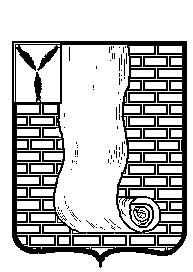 КРАСНОАРМЕЙСКОЕ РАЙОННОЕ СОБРАНИЕСАРАТОВСКАЯ ОБЛАСТЬР Е Ш Е Н И ЕО  внесении изменений в Правила землепользования и застройки Золотовского муниципального образования Красноармейского муниципального района Саратовской областиНа основании статьи 32, 33 Градостроительного кодекса РФ, Федеральными законами от 06.10.2003 года № 131-ФЗ «Об общих принципах организации местного самоуправления в Российской Федерации», заключения о результатах публичных слушаний по вопросу о внесении изменений в Правила землепользования и застройки Золотовского муниципального образования от 30.09.2022г., Красноармейское районное Собрание РЕШИЛО:1.	Внести в правила землепользования и застройки Золотовского муниципального образования, утвержденного решением Красноармейского районного Собрания Саратовской области от 25.12.2012 №122 (с изменениями от 29.09.2023г. №82) следующие изменения: - пункт 4 «Зона коммунально-складских объектов» (П2) статьи 66 «Производственная зона» изложить в новой редакции согласно приложению;-«Карта зон с особыми условиями использования территории» утвердить в новой редакции.Опубликовать настоящее решение, путем размещения на официальном сайте администрации Красноармейского муниципального района Саратовской области в информационно телекоммуникационной сети «Интернет». 3. Настоящее решение вступает в силу с момента его официального опубликования (обнародования). Председатель Красноармейскогорайонного Собрания                                                                         Л.В. ГерасимоваСекретарь Красноармейскогорайонного Собрания                                                                           А.В.КузьменкоПриложение №1к решениюКрасноармейского районного Собранияот 21.02.2024 № 12П2 Зона коммунально-складских объектов Коммунально-складская зона П2 предназначена для размещения коммунальных и складских объектов, объектов инженерной и транспортной инфраструктур, обеспечивающих их функционирование, а также для установления санитарно-защитных зон таких объектов в соответствии с требованиями технических регламентов.Ограничения использования земельных участков и объектов капитального строительства указаны в статьях 67-75 настоящих Правил.  от 21.02.2024№      12    от 21.02.2024№      12  Вид использованияПредельные параметры разрешенного строительства, реконструкции объектов капитального строительстваОсновные виды разрешенного использования:Основные виды разрешенного использования:Размещение гаражей для собственных нужд (2.7.2)Размер земельных участков для гаражей следует принимать от 15 кв.м до 50 кв.м.Коммунальное обслуживание (3.1)Не подлежат установлению.Образование и просвещение (3.5)1.Предельные (минимальные и (или) максимальные) размеры земельных участков религиозного использования:площадь земельного участка от 2000 до 30000 кв. м.2.Минимальные отступы от границ земельных участков - 3м.3.Предельное количество этажей -  до 4 этажей.4.Максимальный процент застройки в границах земельного участка – 70 %.5.Иные показатели - максимальная высота оград - 1,5 м с декоративными элементами.Приюты для животных (3.10.2)1.Площадь земельного участка определять исходя из перечня объектов, входящих в состав приюта для животных.2.Минимальные отступы от границ земельных участков – не подлежат установлению.3.Предельное количество этажей – не подлежит установлению.4.Максимальный процент застройки в границах земельного участка – 70%.5.Иные показатели: проектирование   приюта для животных  следует выполнять с учетом требований по энергосбережению и по охране окружающей среды СП 42.13330, СанПиН 2.2.1/2.1.1.1200.Рекомендуется в одном приюте размещать не более  500 животных. В случае превышения указанного числа животных следует разделять территорию приюта на планировочные зоны с санитарными разрывами. Численность (мощность) приютов устанавливается заданием на проектирование. Общую площадь озеленения территории приюта, включая площадь  ветро- и пылезащитных полос древесных и кустарниковых насаждений, а также площадь газонных покрытий следует принимать не менее 20 % от общей площади территории.Рынки (4.3)1.Предельные (минимальные и (или) максимальные) размеры земельных участков для рынков:- площадь земельного участка- от 400 до 2000 кв. м.;Площадь застройки и земельных участков отдельных автостоянок для хранения легковых автомобилей (парковок) на одно машино-место для:одноэтажных - ;2-х этажных ;3-х этажных - ;Площадь застройки и земельных участков для подземных стоянок на одно машиноместо – .2. Минимальные отступы от границ земельных участков –1,0 м.3. Предельное количество этажей – 3 этажа.4. Максимальный процент застройки в границах земельного участка – 60 %.5. Иные показатели - максимальная высота оград – 1м. в легких конструкциях с декоративными элементами.6. При строительстве, капитальном ремонте и реконструкции фасада здания следует разрабатывать архитектурно-градостроительный облик и согласовывать его с главой Красноармейского муниципального района Саратовской области, в целях поддержания единого стиля населенного пункта.Магазины (4.4)1.Предельные (минимальные и (или) максимальные) размеры земельных участков:- минимальная площадь земельного участка от 200 до 6000 кв.м.2.Минимальные отступы от границ земельных участков - 1 м.3.Предельное количество этажей -  до 3 этажей.4.Максимальный процент застройки в границах земельного участка – 60 %.5.Иные показатели - максимальная высота оград – 1м в легких конструкциях с декоративными элементами.6. При строительстве, капитальном ремонте и реконструкции фасада здания следует разрабатывать архитектурно-градостроительный облик и согласовывать его с главой Красноармейского муниципального района Саратовской области, в целях поддержания единого стиля населенного пункта.Служебные гаражи (4.9)1.Предельные (минимальные и (или) максимальные) размеры земельных участков:- площадь земельного участка–  от 30 до 1000 кв. м.Площадь застройки и земельных участков отдельных автостоянок для хранения легковых автомобилей (парковок)на одно машино-место для:одноэтажных - ;2-х этажных ;Площадь застройки и земельных участков для подземных стоянок на одно машино-место – 25 кв. м.2. Минимальные отступы от границ земельных участков - 1 м.3. Предельное количество этажей – 2 этажа.4. Максимальный процент застройки в границах земельного участка – 60 %.5. Иные показатели - вместимость – до 300 машиномест.Ремонт автомобилей (4.9.1.4)1.Предельные (минимальные и (или) максимальные) размеры земельных участков:- площадь земельного участка–  от 30 до 1000 кв. м.Площадь застройки и земельных участков отдельных автостоянок для хранения легковых автомобилей (парковок)на одно машино-место для:одноэтажных - ;2-х этажных ;Площадь застройки и земельных участков для подземных стоянок на одно машино-место – 25 кв. м.2. Минимальные отступы от границ земельных участков - 1 м.3. Предельное количество этажей – 2 этажа.4. Максимальный процент застройки в границах земельного участка – 60 %.5. Иные показатели - вместимость – до 300 машиномест.Недропользование (6.1)Не подлежат установлению.Тяжелая промышленность (6.2)1. Предельные (минимальные и (или) максимальные) размеры земельных участков:- площадь земельного участка- от 100 до 15000000 кв. м;2. Минимальные отступы от границ земельных участков – не подлежат установлению.3. Предельное количество этажей – не подлежит установлению.4. Максимальный процент застройки в границах земельного участка – не подлежит установлению.Автомобилестроительная промышленность (6.2.1)1. Предельные (минимальные и (или) максимальные) размеры земельных участков:- площадь земельного участка- от 100 до 15000000 кв. м;2. Минимальные отступы от границ земельных участков – не подлежат установлению.3. Предельное количество этажей – не подлежит установлению.4. Максимальный процент застройки в границах земельного участка – не подлежит установлению.Легкая промышленность (6.3)1. Предельные (минимальные и (или) максимальные) размеры земельных участков:- площадь земельного участка- от 100 до 15000000 кв. м;2. Минимальные отступы от границ земельных участков – не подлежат установлению.3. Предельное количество этажей – не подлежит установлению.4. Максимальный процент застройки в границах земельного участка – не подлежит установлению.Фармацевтическая промышленность (6.3.1)1. Предельные (минимальные и (или) максимальные) размеры земельных участков:- площадь земельного участка- от 100 до 15000000 кв. м;2. Минимальные отступы от границ земельных участков – не подлежат установлению.3. Предельное количество этажей – не подлежит установлению.4. Максимальный процент застройки в границах земельного участка – не подлежит установлению.Пищевая промышленность (6.4)1. Предельные (минимальные и (или) максимальные) размеры земельных участков:- площадь земельного участка- от 100 до 15000000 кв. м;2. Минимальные отступы от границ земельных участков – не подлежат установлению.3. Предельное количество этажей – не подлежит установлению.4. Максимальный процент застройки в границах земельного участка – не подлежит установлению.Нефтехимическая промышленность (6.5)1. Предельные (минимальные и (или) максимальные) размеры земельных участков:- площадь земельного участка- от 100 до 15000000 кв. м;2. Минимальные отступы от границ земельных участков – не подлежат установлению.3. Предельное количество этажей – не подлежит установлению.4. Максимальный процент застройки в границах земельного участка – не подлежит установлению.Строительная промышленность (6.6)1. Предельные (минимальные и (или) максимальные) размеры земельных участков:- площадь земельного участка- от 100 до 15000000 кв. м;2. Минимальные отступы от границ земельных участков – не подлежат установлению.3. Предельное количество этажей – не подлежит установлению.4. Максимальный процент застройки в границах земельного участка – не подлежит установлению.Энергетика (6.7)Не подлежат установлению.Связь (6.8)Не подлежат установлению.Рыбоводство (1.13)1.Предельные (минимальные и (или) максимальные) размеры земельных участков:площадь земельного участка - от 500 до 500000 кв. м;ширина земельного участка - от 20 до 1000 м;длина земельного участка - от 20 до 2000 м.2.Минимальные отступы от границ земельных участков не подлежат установлению.3.Предельное количество этажей – не подлежит установлению.4.Максимальный процент застройки в границах земельного участка – не подлежит установлению.Хранение и переработкасельскохозяйственнойпродукции (1.15)1.Предельные (минимальные и (или) максимальные) размеры земельных участков:площадь земельного участка - от 500 до 500000 кв. м;ширина земельного участка - от 20 до 1000 м;длина земельного участка - от 20 до 2000 м.2.Минимальные отступы от границ земельных участков не подлежат установлению.3.Предельное количество этажей – не подлежит установлению.4.Максимальный процент застройки в границах земельного участка – не подлежит установлению.Склад (6.9)1. Предельные (минимальные и (или) максимальные) размеры земельных участков:- площадь земельного участка- от 10 до 15000000 кв. м;- ширина земельного участка – от 4 м;- длина земельного участка – от 4 м.2. Минимальные отступы от границ земельных участков – не подлежат установлению.3. Предельное количество этажей – не подлежит установлению.4. Максимальный процент застройки в границах земельного участка – не подлежит установлению.Складские площадки (6.9.1)1.Предельные (минимальные и (или) максимальные) размеры земельных участков:- площадь земельного участка - от 100кв. м. Максимальная площадь земельного участка не подлежит установлению.2. Минимальные отступы от границ земельных участков – не подлежат установлению.3. Предельное количество этажей – не подлежит установлению.4. Максимальный процент застройки в границах земельного участка – не подлежит установлению.Трубопроводный транспорт (7.5)Не подлежат установлению.Обеспечение обороны и безопасности (8.0)1.Предельные (минимальные и (или) максимальные) размеры земельных участков: площадь земельного участка - от 30 до 1000 кв. м.2.Размер земельных участков гаражей (гаражей-стоянок) и стоянок легковых автомобилей в зависимости от их этажности рекомендуется принимать на одно машино-место, кв. м: одноэтажных - 30; 2-х этажных -20;наземных стоянок автомобилей- 25.2. Минимальные отступы от границ земельных участков - 1м.3. Предельное количество этажей – 2 этажа.4. Максимальный процент застройки в границах земельного участка – 60 %.5. Иные показатели - вместимость – до 300 машино-мест.Обеспечение внутреннего правопорядка (8.3)1.Предельные (минимальные и (или) максимальные) размеры земельных участков: площадь земельного участка - от 30 до 1000 кв. м.2.Размер земельных участков гаражей (гаражей-стоянок) и стоянок легковых автомобилей в зависимости от их этажности рекомендуется принимать на одно машино-место, кв. м: одноэтажных - 30; 2-х этажных -20;наземных стоянок автомобилей- 25.2. Минимальные отступы от границ земельных участков - 1м.3. Предельное количество этажей – 2 этажа.4. Максимальный процент застройки в границах земельного участка – 60 %.5. Иные показатели - вместимость – до 300 машино-мест.Вспомогательные виды разрешенного использования:Вспомогательные виды разрешенного использования:Служебные гаражи (4.9)1.Предельные (минимальные и (или) максимальные) размеры земельных участков:- площадь земельного участка–  от 30 до 1000 кв. м.Площадь застройки и земельных участков отдельных автостоянок для хранения легковых автомобилей (парковок)на одно машино-место для:одноэтажных - ;2-х этажных ;Площадь застройки и земельных участков для подземных стоянок на одно машино-место – 25 кв. м.2. Минимальные отступы от границ земельных участков - 1 м.3. Предельное количество этажей – 2 этажа.4. Максимальный процент застройки в границах земельного участка – 60 %.5. Иные показатели - вместимость – до 300 машиномест.Железнодорожный транспорт (7.1)Не подлежат установлению.Железнодорожные пути (7.1.1)Не подлежат установлению.Земельные участки (территории) общего пользования (12.0)Не подлежат установлению.При новом строительстве устанавливаются в соответствии с документами по планировке территории.Условно разрешенные виды использования:Условно разрешенные виды использования:Бытовое обслуживание (3.3)1.Предельные (минимальные и (или) максимальные) размеры земельных участков:- площадь земельного участка от 100 до 400 кв.м.2.Максимальный процент застройки в границах земельного участка – 60 %.3. Предельное количество этажей - 1 этаж.4.Иные показатели - объекты, размещаемые в территориальной зоне, должны соответствовать основным видам разрешенного использования на 75% площади территории. До 25% территории допускается использовать для размещения объектов, назначение которых определено настоящими Правилами в качестве вспомогательных.5. При строительстве, капитальном ремонте и реконструкции фасада здания следует разрабатывать архитектурно-градостроительный облик и согласовывать его с главой Красноармейского муниципального района Саратовской области, в целях поддержания единого стиля населенного пункта.Объекты дорожного сервиса (4.9.1)Не подлежат установлению.